中国计算机学会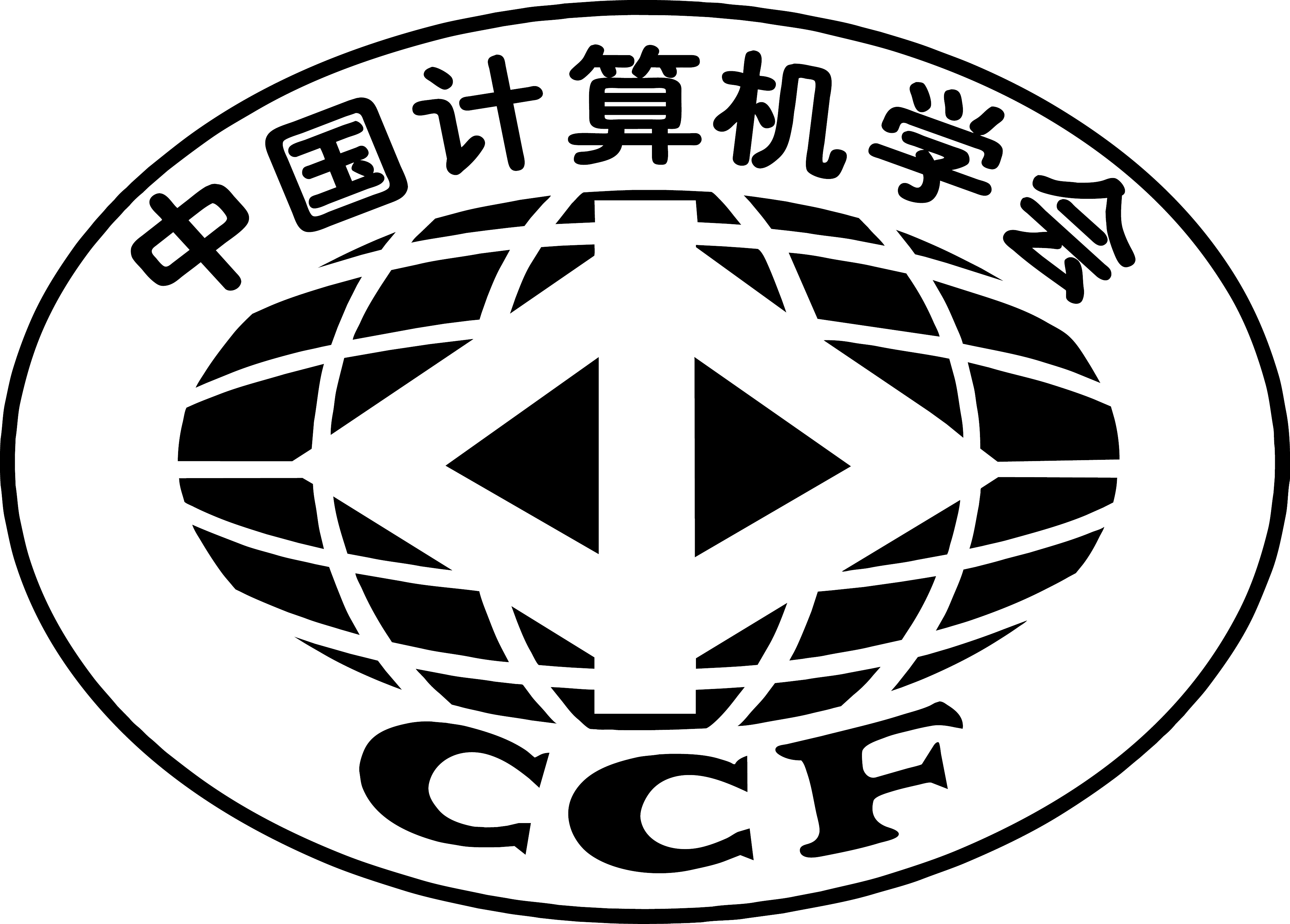 China Computer FederationCCF上海会员活动中心于2017年11月4日 (星期六) 13:30-18:00举行“网易云创沙龙|教育专场”上海绿地万豪酒店四号线鲁班路3号出口敬请光临活动介绍   “网易云创沙龙|教育专场”将于2017年11月4日 (星期六)举办，网易云创沙龙是由网易主办，网易云承办的一系列沙龙活动，沙龙分为CIO、CTO、行业沙龙等系列，2017年将在杭州、广州、北京、上海等13个城市巡回举办，旨在与各地企业、高校专家共同探讨在互联网+时代如何利用技术、互联网经验实现商业成功与教学、科研、管理创新。本次专场活动以“技术三驾马车助力教育转型升级”，邀请了来自人工智能、大数据、云计算领域的技术专家，以及教育界的专家学者，在商业模式创新、技术赋能、产业数字化升级等话题展开思想碰撞，分享并探讨商业与技术结合的最佳实践等话题，洞见各行业未来发展的新方向。活动执行主席：    丁炎   CCF工委委员 上海分部 执行委员郭碧琨 网易云 教育行业客户总监日程安排参会回执请于10月30日前反馈至联系人： 郭碧琨 13581900922 bjguobikun@corp.netease.com丁炎  18101865878 samson.ding@hotmail.com时间TopicSpeaker13:00-13:30嘉宾签到13:30-13:40开场致辞CCF上海分部主席谷大武教授13:40-14:20基于数据的高校智慧服务初探CCF上海分部副主席王新教授14:20-15:00人工智能赋能教育创新升级网易人工智能资深产品专家 俞华铭15:00-15:30茶歇，自由讨论时间 15:30-16:00网易教育事业部云计算与大数据实践网易产品专家 15:30-16:00Oracle大数据实训平台Oracle资深大数据专家 刘新之16:00-17:00圆桌讨论高校专家、网易技术专家、企业专家姓名单位电话Email是否CCF会员